ТЕРРИТОРИАЛЬНАЯ ИЗБИРАТЕЛЬНАЯ КОМИССИЯГОРОДА МАЙКОПАПОСТАНОВЛЕНИЕг. МайкопО Календарном плане мероприятий по подготовке и проведению выборов депутатов Совета народных депутатов муниципального образования "Город Майкоп" четвертого созыва                На основании статьи  24 Федерального закона от 12 июня 2002 г. № 67-ФЗ "Об основных гарантиях избирательных прав и права на участие в референдуме граждан Российской Федерации", статьи  24 Закона Республики Адыгея от 21 июня 2005 года № 326 "О выборах депутатов представительного органа муниципального образования", решения Совета народных депутатов муниципального образования «Город Майкоп»  от 14 июня 2018 года № 514  «О назначении выборов депутатов Совета народных депутатов  муниципального образования «Город Майкоп» четвертого созыва» территориальная избирательная комиссия города Майкопа    п о с т а н о в л я е т:1. Утвердить Календарный план мероприятий по подготовке и проведению выборов депутатов Совета народных депутатов муниципального образования "Город Майкоп" четвертого созыва (прилагается).2. Разместить Календарный план в сети «Интернет» на странице территориальной избирательной комиссии города Майкопа официального сайта Администрации муниципального образования «Город Майкоп».3. Возложить контроль за исполнением настоящего постановления на секретаря территориальной избирательной комиссии города Майкопа    Е.В. Забурдяева.     Приложение к постановлению территориальнойизбирательной комиссии города Майкопаот 15 июня 2018г.№ 70/334-5Календарный планмероприятий по подготовке и проведению выборов депутатов Совета народных депутатов муниципального образования "Город Майкоп" четвертого созываСокращения:ТИК Майкопа - территориальная избирательная комиссия города Майкопа;УИК - участковая избирательная комиссия;ФЗ-67 - Федеральный закон от 12 июня 2002 года № 67 - ФЗ «Об основных гарантиях избирательных прав и права на участие в референдуме граждан Российской Федерации»;Закон Республики Адыгея - Закон Республики Адыгея от 21 июня 2005 г. N 326 "О выборах депутатов представительного органамуниципального образования";СМИ - муниципальные средства массовой информации; ПАО «Сбербанк России» - Адыгейский филиал № 8620 ПАО «Сбербанк России»;Сеть Интернет – страница территориальной избирательной комиссии города Майкопа на официальном сайте Администрации муниципального образования "Город Майкоп"  в информационно - телекоммуникационной сети ИнтернетДата официального опубликования решения о назначении выборов –    15 июня   2018 годаДень голосования –    9 сентября 2018 года  15 июня 2018 года№ 70/334-5Председатель территориальнойизбирательной комиссиигорода МайкопаПредседатель территориальнойизбирательной комиссиигорода МайкопаТ.И. ЛаринаТ.И. ЛаринаТ.И. ЛаринаСекретарь территориальнойизбирательной комиссиигорода МайкопаСекретарь территориальнойизбирательной комиссиигорода МайкопаЕ.В. Забурдяев Е.В. Забурдяев Е.В. Забурдяев № п/пСодержание мероприятияСодержание мероприятияСрок исполненияИсполнителиИзбирательные участкиИзбирательные участкиИзбирательные участкиИзбирательные участкиИзбирательные участки3Опубликование списков избирательных участков с указанием их границ и номеров, мест нахождения участковых избирательных комиссий и помещений для голосованияОпубликование списков избирательных участков с указанием их границ и номеров, мест нахождения участковых избирательных комиссий и помещений для голосованияНе позднее 30 июля 2018 года Глава муниципального образования «Город Майкоп» по согласованиюс ТИК Майкопа4Предоставление помещений для голосования в распоряжение участковых избирательных комиссийПредоставление помещений для голосования в распоряжение участковых избирательных комиссийНе позднее 24 августа 2018 года Глава муниципального образования «Город Майкоп»5Оборудование информационного стенда в помещениях для голосования Оборудование информационного стенда в помещениях для голосования Не позднее 8 сентября2018 года Участковые избирательные комиссии6Размещение в помещениях для голосования увеличенной формы об итогах голосованияРазмещение в помещениях для голосования увеличенной формы об итогах голосованияв день голосования9 сентября 2018 года до начала времени голосованияУчастковые избирательные комиссии7Обеспечение охраны помещений избирательных комиссий:ТИК Майкопаучастковых избирательных комиссийОбеспечение охраны помещений избирательных комиссий:ТИК Майкопаучастковых избирательных комиссийНезамедлительно после передачи в ТИК Майкопа избирательных бюллетенейПосле передачи в УИК избирательных бюллетенейОтдел внутренних дел по городу Майкопу МВД России по Республике АдыгеяИзбирательные   комиссииИзбирательные   комиссииИзбирательные   комиссииИзбирательные   комиссииИзбирательные   комиссииПроведение сбора предложений для дополнительного зачисления в резерв составов участковых комиссийПроведение сбора предложений для дополнительного зачисления в резерв составов участковых комиссийС 20 июля  2018 года по 9 августа 2018 годаТИК МайкопаОпубликование сообщения о дополнительном зачислении в резерв составов участковых комиссий в газете «Майкопские новости» Опубликование сообщения о дополнительном зачислении в резерв составов участковых комиссий в газете «Майкопские новости» После принятия решенияТИК МайкопаРазмещение сообщения о дополнительном зачислении в резерв составов участковых комиссий на сайте ЦИК Республики Адыгея  в сети Интернет в специальном разделе, посвященном формированию участковых избирательных комиссий и резерва составов участковых комиссийРазмещение сообщения о дополнительном зачислении в резерв составов участковых комиссий на сайте ЦИК Республики Адыгея  в сети Интернет в специальном разделе, посвященном формированию участковых избирательных комиссий и резерва составов участковых комиссийНе позднее чем через три дня со дня принятия решенияТИК МайкопаПринятие решения о кандидатурах для дополнительного зачисления в резерв составов участковых комиссий Принятие решения о кандидатурах для дополнительного зачисления в резерв составов участковых комиссий Не позднее 13 августа 2018 годаТИК МайкопаРазмещение решения о кандидатурах для дополнительного зачисления в резерв составов участковых комиссий  на сайте ЦИК Республики Адыгея  в сети ИнтернетРазмещение решения о кандидатурах для дополнительного зачисления в резерв составов участковых комиссий  на сайте ЦИК Республики Адыгея  в сети ИнтернетНезамедлительно после принятияТИК МайкопаНачало работы участковых избирательных комиссий Начало работы участковых избирательных комиссий Не позднее 24 августа 2018 годаУчастковые избирательные комиссииСписки избирателейСписки избирателейСписки избирателейСписки избирателейСписки избирателей1010Представление сведений об избирателях в ТИК Майкопа для составления списков избирателей Не позднее 10 июля 2018 годаГлава муниципального образования «Город Майкоп», командиры воинских частей1111Представление в участковые избирательные комиссии избирательных участков, на которых голосуют избиратели, находящиеся в местах временного пребывания, сведений об этих избирателях для составления и уточнения списка избирателейНе позднее 8 сентября 2018 года  Руководители больниц, санаториев, домов отдыха, мест содержания под стражей подозреваемых и обвиняемых в совершении преступлений и других мест временного пребывания1212Информирование ТИК Майкопа  об изменениях в ранее представленных для составления списков избирателей сведениях об избирателях Два раза в неделюГлава муниципального образования «Город Майкоп»1414Составление списков избирателей отдельно по каждому избирательному участкуНе позднее 28 августа 2018 годаТИК МайкопаСоставление списков избирателей по  избирательным участкам, образованным в местах временного пребывания избирателейНе позднее 8 сентября 2018 годаУИК № 184 – № 1861515Передача первого экземпляра списка избирателей по акту  в соответствующую участковую избирательную комиссию         Не позднее 29 августа 2018 годаТИК Майкопа1616Представление списков избирателей для ознакомления избирателей и его дополнительного уточненияС 29 августа 2018 года Участковые избирательные комиссии1717Обращение избирателей в УИК с заявлением о включении их в список избирателей, о любых ошибках и неточностях в сведениях о нихС момента представления списков избирателей для ознакомления до окончания времени голосованияГраждане РФ, обладающие активным избирательным правом1818Проверка сообщенных заявителем сведений и представленных документов, либо устранение ошибок или неточностей, либо принятие решения об отклонении заявления с указанием причин такого отклонения, с вручением заверенной копии решения заявителюВ течение двадцати четырех часов, а в день голосования в течение двух часов с момента обращения, но не позднее момента окончания голосованияУИКНаправление избирателям приглашений для ознакомления и дополнительного уточнения списка избирателей с указанием места нахождения УИК и режима работыПосле получения списка избирателей из ТИК  МайкопаУИК1919Подписание выверенного и уточненного списка избирателей и его заверение печатью участковой избирательной комиссииНе позднее 17 часов 8 сентября 2018 года УИКВыдвижение и    регистрация кандидатовВыдвижение и    регистрация кандидатовВыдвижение и    регистрация кандидатовВыдвижение и    регистрация кандидатовВыдвижение и    регистрация кандидатов20Подготовка и направление запроса ТИК Майкопа в Управление Министерства юстиции Российской Федерации по Республике Адыгея о представлении списка избирательных объединений, имеющих право принимать участие на выборах депутатов Совета народных депутатов муниципального образования «Город Майкоп» четвертого созываПодготовка и направление запроса ТИК Майкопа в Управление Министерства юстиции Российской Федерации по Республике Адыгея о представлении списка избирательных объединений, имеющих право принимать участие на выборах депутатов Совета народных депутатов муниципального образования «Город Майкоп» четвертого созываПосле опубликования решения о назначении даты выборов ТИК Майкопа21Составление и  опубликование в СМИ списка политических партий, региональных  отделений, иных структурных подразделений политических партий, иных общественных объединений, имеющих право принимать участие в выборах  депутатов Совета народных депутатов муниципального образования «Город Майкоп» четвертого созыва  в качестве избирательных объединений, размещение указанного списка в сети «Интернет», а также направление его в ТИК МайкопаСоставление и  опубликование в СМИ списка политических партий, региональных  отделений, иных структурных подразделений политических партий, иных общественных объединений, имеющих право принимать участие в выборах  депутатов Совета народных депутатов муниципального образования «Город Майкоп» четвертого созыва  в качестве избирательных объединений, размещение указанного списка в сети «Интернет», а также направление его в ТИК МайкопаНе позднее чем через три дня со дня официального опубликования решения о назначении выборовУправление Министерства юстиции Российской Федерации  по Республике Адыгея22Самовыдвижение кандидата Самовыдвижение кандидата с 16 июня 2018 года по 10 июля 2018 года Граждане Российской Федерации, обладающие пассивным избирательным правомВыдача письменного подтверждения о представлении документов, уведомляющих о выдвижении кандидата в порядке самовыдвиженияВыдача письменного подтверждения о представлении документов, уведомляющих о выдвижении кандидата в порядке самовыдвиженияНезамедлительно после представления документовТИК МайкопаВыдвижение кандидатов избирательным объединением по одномандатным избирательным округам Выдвижение кандидатов избирательным объединением по одномандатным избирательным округам с 16 июня 2018 года по 10 июля 2018 годаИзбирательные объединенияПредставление списка кандидатов по одномандатным избирательным округам в ТИК МайкопаПредставление списка кандидатов по одномандатным избирательным округам в ТИК МайкопаНе позднее 10 июля 2018 годаУполномоченный представитель избирательного объединенияВыдача уполномоченному представителю избирательного объединения  письменного подтверждения о представлении документов, уведомляющих о выдвижении кандидатов по одномандатным избирательным округам Выдача уполномоченному представителю избирательного объединения  письменного подтверждения о представлении документов, уведомляющих о выдвижении кандидатов по одномандатным избирательным округам Незамедлительно после представления документовТИК МайкопаПринятие решения о заверении списка кандидатов по одномандатным избирательным округам, либо об отказе в его заверенииПринятие решения о заверении списка кандидатов по одномандатным избирательным округам, либо об отказе в его заверенииВ течение трех дней со дня приема документовТИК МайкопаВыдача уполномоченному представителю избирательного объединения копии постановления ТИК Майкопа о заверении списка кандидатов с копией заверенного списка либо мотивированного решения об отказе в его заверении Выдача уполномоченному представителю избирательного объединения копии постановления ТИК Майкопа о заверении списка кандидатов с копией заверенного списка либо мотивированного решения об отказе в его заверении В течение одних суток с момента принятия соответствующего решенияТИК МайкопаПредставление в ТИК Майкопа документов, подтверждающих сведения, указанные в заявлении о согласии баллотироваться по одномандатному избирательному округу и иных сведений о кандидатеПредставление в ТИК Майкопа документов, подтверждающих сведения, указанные в заявлении о согласии баллотироваться по одномандатному избирательному округу и иных сведений о кандидатеПосле заверения списка, но не позднее 16 июля 2018 годаКандидат, выдвинутый избирательным объединением по одномандатному избирательному округу, включенный в заверенный списокВыдача кандидату письменного подтверждения о получении документов, подтверждающих сведения, указанные в заявлении о согласии баллотироваться по одномандатному избирательному округу и иных сведений о кандидатеВыдача кандидату письменного подтверждения о получении документов, подтверждающих сведения, указанные в заявлении о согласии баллотироваться по одномандатному избирательному округу и иных сведений о кандидатеНезамедлительно после представления документовТИК МайкопаВыдвижение списка кандидатов избирательным объединением по единому избирательному округу Выдвижение списка кандидатов избирательным объединением по единому избирательному округу с 16 июня 2018 года по 10 июля 2018 годаИзбирательные объединенияПредставление списка кандидатов по единому избирательному округу в ТИК МайкопаПредставление списка кандидатов по единому избирательному округу в ТИК МайкопаНе позднее 10 июля 2018 годаУполномоченный представитель избирательного объединенияВыдача уполномоченному представителю избирательного объединения  письменного подтверждения о представлении документов, уведомляющих о выдвижении списка кандидатов по единому избирательному округу Выдача уполномоченному представителю избирательного объединения  письменного подтверждения о представлении документов, уведомляющих о выдвижении списка кандидатов по единому избирательному округу Незамедлительно после представления документовТИК МайкопаПринятие решения о заверении списка кандидатов либо об отказе в его заверенииПринятие решения о заверении списка кандидатов либо об отказе в его заверенииВ течение трех дней со дня приема документовТИК МайкопаВыдача уполномоченному представителю избирательного объединения копии постановления ТИК Майкопа о заверении списка кандидатов с копией заверенного списка либо мотивированного решения об отказе в его заверении Выдача уполномоченному представителю избирательного объединения копии постановления ТИК Майкопа о заверении списка кандидатов с копией заверенного списка либо мотивированного решения об отказе в его заверении В течение одних суток с момента принятия соответствующего решенияТИК МайкопаРазмещение сведений о заверенных списках кандидатов, о кандидатах, выдвинутых по одномандатным избирательным округам, информации об изменениях в них в сети ИнтернетРазмещение сведений о заверенных списках кандидатов, о кандидатах, выдвинутых по одномандатным избирательным округам, информации об изменениях в них в сети ИнтернетВ течение одних сутокТИК Майкопа25Обращение в соответствующие органы с представлением о проверке достоверности сведений, указанных кандидатами при выдвиженииОбращение в соответствующие органы с представлением о проверке достоверности сведений, указанных кандидатами при выдвиженииПо мере поступления документов ТИК МайкопаПредоставление ТИК Майкопа результатов проверки достоверности сведений о кандидатах, представляемых в соответствии с пунктами 2 и 2.1 статьи 33 ФЗ-67Предоставление ТИК Майкопа результатов проверки достоверности сведений о кандидатах, представляемых в соответствии с пунктами 2 и 2.1 статьи 33 ФЗ-67В течение десяти дней с даты получения представления, а с 29 августа 2018 года в срок, установленный ТИК МайкопаМВД по РА, УФНС по РА, иные организации и учреждения, осуществляющие проверку сведений о кандидатахПредоставление ТИК Майкопа результатов проверки достоверности сведений о кандидатах, представленных в соответствии пунктом 3 ФЗ-67Предоставление ТИК Майкопа результатов проверки достоверности сведений о кандидатах, представленных в соответствии пунктом 3 ФЗ-67В течение двадцати дней с даты получения представления, а с 29 августа 2018 года в срок, установленный ТИК МайкопаМВД по РА, УФНС по РА, иные организации и учреждения, осуществляющие проверку сведений о кандидатах27Извещение кандидата, избирательного объединения о выявлении неполноты сведений о кандидате, отсутствия каких-либо документов или не соблюдения требований Закона Республики Адыгея к оформлению документовИзвещение кандидата, избирательного объединения о выявлении неполноты сведений о кандидате, отсутствия каких-либо документов или не соблюдения требований Закона Республики Адыгея к оформлению документовНе позднее чем за три дня до дня заседания, на котором должен рассматриваться вопрос о регистрации кандидата, списка кандидатовТИК Майкопа29Реализация права на внесение уточнений и дополнений в документы,  содержащие сведения о кандидате (кандидатах), в том числе выдвинутых в составе списка кандидатов, и представленные в соответствии с частями 7 и 8 статьи 33 и частью 4 статьи 36 Закона РА, а также в иные документы (за исключением подписных листов с подписями избирателей), представленные в ТИК Майкопа для уведомления о выдвижении кандидата, списка кандидатов и их регистрации, в целях приведения указанных документов в соответствие с требованиями ФЗ-67 , в том числе к их оформлениюРеализация права на внесение уточнений и дополнений в документы,  содержащие сведения о кандидате (кандидатах), в том числе выдвинутых в составе списка кандидатов, и представленные в соответствии с частями 7 и 8 статьи 33 и частью 4 статьи 36 Закона РА, а также в иные документы (за исключением подписных листов с подписями избирателей), представленные в ТИК Майкопа для уведомления о выдвижении кандидата, списка кандидатов и их регистрации, в целях приведения указанных документов в соответствие с требованиями ФЗ-67 , в том числе к их оформлениюНе позднеечем за один деньдо дня заседания  ТИК Майкопа, на котором должен рассматриваться вопрос о регистрации кандидата (списка кандидатов)Кандидаты, уполномоченные представители избирательных объединенийСбор подписей в поддержку выдвижения кандидатов по одномандатным округамСбор подписей в поддержку выдвижения кандидатов по одномандатным округамСо дня, следующего за днем представления в ТИК Майкопа документов и сведений о выдвижении кандидата Кандидат, дееспособные граждане Российской Федерации, достигшие к моменту сбора подписей возраста 18 летПредставление в ТИК Майкопа документов для регистрации кандидатов (списков кандидатов) Представление в ТИК Майкопа документов для регистрации кандидатов (списков кандидатов) Не ранее 5 июля 2018 года и не позднее 18 часов 25 июля 2018 года Кандидаты, уполномоченные представители избирательных объединений30Проверка соответствия порядка выдвижения кандидата (списка кандидатов), а также достоверность сведений содержащихся в подписных листах в поддержку кандидата и принятие решения о регистрации кандидата (списка кандидатов) либо об отказе в регистрации.Проверка соответствия порядка выдвижения кандидата (списка кандидатов), а также достоверность сведений содержащихся в подписных листах в поддержку кандидата и принятие решения о регистрации кандидата (списка кандидатов) либо об отказе в регистрации.В течение десяти дней со дня приема подписных листов и иных, необходимых для регистрации документовТИК МайкопаВыдача кандидату, уполномоченному представителю избирательного объединения копии итогового протокола о проверке подписных листовВыдача кандидату, уполномоченному представителю избирательного объединения копии итогового протокола о проверке подписных листовНе позднее чем за двое суток до заседания комиссии, на котором должен рассматриваться вопрос о регистрации этого кандидата, списка кандидатовТИК МайкопаПринятие решения о регистрации кандидатов, либо об отказе в регистрацииПринятие решения о регистрации кандидатов, либо об отказе в регистрацииВ течение десяти дней со дня приема необходимых для регистрации кандидата, списка кандидатов документовВыдача каждому зарегистрированному кандидату удостоверения о его регистрацииВыдача каждому зарегистрированному кандидату удостоверения о его регистрацииПосле принятия решения о регистрацииВыдача копии решения об отказе в регистрации кандидата, списка кандидатов, исключении кандидата из списка кандидатов кандидату, уполномоченному представителю избирательного объединения, выдвинувшего кандидата, список кандидатов Выдача копии решения об отказе в регистрации кандидата, списка кандидатов, исключении кандидата из списка кандидатов кандидату, уполномоченному представителю избирательного объединения, выдвинувшего кандидата, список кандидатов В течение одних суток с момента принятия решенияТИК Майкопа31Передача в СМИ зарегистрированных списков кандидатов со сведениями о включенных в них кандидатах и  сведений о зарегистрированных кандидатах по одномандатным избирательным округамПередача в СМИ зарегистрированных списков кандидатов со сведениями о включенных в них кандидатах и  сведений о зарегистрированных кандидатах по одномандатным избирательным округамВ течение сорока восьми часов после регистрацииТИК Майкопа32Размещение на стенде в помещении ТИК Майкопа информации о зарегистрированных кандидатах, списках кандидатовРазмещение на стенде в помещении ТИК Майкопа информации о зарегистрированных кандидатах, списках кандидатовНе позднее 24 августа 2018 годаТИК МайкопаСтатус зарегистрированных кандидатовСтатус зарегистрированных кандидатовСтатус зарегистрированных кандидатовСтатус зарегистрированных кандидатовСтатус зарегистрированных кандидатовПредставление в ТИК Майкопа заверенной копии приказа (распоряжения) об освобождении зарегистрированного кандидата на время его участия в выборах от выполнения  служебныхобязанностей Представление в ТИК Майкопа заверенной копии приказа (распоряжения) об освобождении зарегистрированного кандидата на время его участия в выборах от выполнения  служебныхобязанностей Не позднее, чем через пять дней  со дня регистрации кандидата Зарегистрированные кандидаты, находящиеся на государственнойили муниципальной службе, либо работающие в организациях, осуществляющих выпуск СМИ34Назначение доверенных лиц кандидатом, избирательным объединениемНазначение доверенных лиц кандидатом, избирательным объединениемПосле выдвижения кандидатовКандидаты, избирательные объединения35Регистрация доверенных лиц Регистрация доверенных лиц В течение пяти дней со дня поступления письменного заявления кандидата (решения избирательного объединения)  о назначении доверенных лиц вместе с заявлением гражданина о согласии быть доверенным лицом ТИК Майкопа36Регистрация уполномоченных представителей избирательных объединений (кандидатов) по финансовым вопросамРегистрация уполномоченных представителей избирательных объединений (кандидатов) по финансовым вопросамВ день заверения соответствующего списка кандидатов, в течение трех дней после представления документов  кандидатомТИК МайкопаРеализация права изменить округ, по которому кандидат первоначально был выдвинутРеализация права изменить округ, по которому кандидат первоначально был выдвинутНе позднее 25 июля 2018 годаИзбирательное объединение по решению уполномоченных на то органов избирательного объединения определенных в уставе соответствующего избирательного объединения38Реализация права кандидата снять свою кандидатуруРеализация права кандидата снять свою кандидатуруНе позднее 3 сентября2018 года,а при наличии вынуждающих к тому обстоятельств – не позднее 7 сентября 2018  года не позднее 24 августа 2018 года, а при наличии вынуждающих к тому обстоятельств – не позднее 7 сентября 2018  годаКандидат, выдвинутый непосредственноКандидат, выдвинутый в составе списка39Реализация права отозвать список кандидатовРеализация права отозвать список кандидатовНе позднее 3 сентября2018 годаИзбирательное объединениеИсключение некоторых кандидатов из выдвинутого избирательным объединением списка кандидатовИсключение некоторых кандидатов из выдвинутого избирательным объединением списка кандидатовНе позднее 24 августа 2018 годаИзбирательное объединениеРеализация права отзыва выдвинутого избирательным объединением по одномандатному избирательному округу кандидатаРеализация права отзыва выдвинутого избирательным объединением по одномандатному избирательному округу кандидатаНе позднее 3 сентября 2018 годаИзбирательное объединениеПринятие решения об аннулировании регистрации кандидатаПринятие решения об аннулировании регистрации кандидатаВ течение суток со дня получения заявления (решения)ТИК МайкопаУведомление кандидата о приятии решения об аннулировании его регистрации и выдача ему копии указанного решенияУведомление кандидата о приятии решения об аннулировании его регистрации и выдача ему копии указанного решенияНезамедлительно после принятия решения ТИК МайкопаПодача заявления в суд об отмене регистрации кандидатаПодача заявления в суд об отмене регистрации кандидатаНе позднее 31 августа 2018 года Кандидат, избирательное объединение,  ТИК Майкопа Назначение членов комиссий с правом совещательного голосаНазначение членов комиссий с правом совещательного голосапосле регистрации кандидатов, списка кандидатов Кандидат, избирательное объединениеИнформирование избирателей и предвыборная агитацияИнформирование избирателей и предвыборная агитацияИнформирование избирателей и предвыборная агитацияИнформирование избирателей и предвыборная агитацияИнформирование избирателей и предвыборная агитация40Информирование избирателей, в том числе через СМИ, о ходе подготовки и проведения выборов, о кандидатах, о сроках и порядке совершения избирательных действий, о законодательстве Российской Федерации о выборахИнформирование избирателей, в том числе через СМИ, о ходе подготовки и проведения выборов, о кандидатах, о сроках и порядке совершения избирательных действий, о законодательстве Российской Федерации о выборахВесь период избирательной кампанииТИК Майкопа41 Агитационный период:для избирательных объединенийдля кандидата, выдвинутого в составе списка кандидатовдля кандидатов, выдвинутых в порядке самовыдвижениядля кандидатов, выдвинутых избирательным объединением по одномандатным избирательным округам Агитационный период:для избирательных объединенийдля кандидата, выдвинутого в составе списка кандидатовдля кандидатов, выдвинутых в порядке самовыдвижениядля кандидатов, выдвинутых избирательным объединением по одномандатным избирательным округамСо дня принятия решения о выдвижении кандидата, списка кандидатов и до ноля часов 8 сентября 2018 года по местному временисо дня представления в ТИК Майкопа списка кандидатов и до ноля часов 8 сентября 2018 года по местному времениСо дня представления в ТИК Майкопа заявления о согласии баллотироваться и до ноля часов 8 сентября 2018 года по местному временисо дня представления в ТИК Майкопа документов, подтверждающих сведения, указанные в заявлении, и до ноля часов 8 сентября 2018 года по местному времениКандидаты, доверенные лица, избирательные объединения42Период предвыборной агитации на каналах организаций телерадиовещания и в периодических печатных изданияхПериод предвыборной агитации на каналах организаций телерадиовещания и в периодических печатных изданияхС 11 августа 2018 года до ноля часов по местному времени 8 сентября 2018 года Кандидаты, доверенные лица, избирательные объединенияПредставление в территориальный орган федерального органа исполнительной власти, уполномоченного на осуществление функций по регистрации средств массовой информации, списка организаций телерадиовещания и периодических печатных изданий, подпадающих под действие части 3 статьи 51 закона Республики Адыгея, с указанием в отношении организаций телерадиовещания и периодических печатных изданий, которым за год, предшествующий дню официального опубликования (публикации) решения о назначении выборов, выделялись бюджетные ассигнования из местного бюджета на их функционирование (в том числе в форме субсидий), вида и объема таких ассигнованийПредставление в территориальный орган федерального органа исполнительной власти, уполномоченного на осуществление функций по регистрации средств массовой информации, списка организаций телерадиовещания и периодических печатных изданий, подпадающих под действие части 3 статьи 51 закона Республики Адыгея, с указанием в отношении организаций телерадиовещания и периодических печатных изданий, которым за год, предшествующий дню официального опубликования (публикации) решения о назначении выборов, выделялись бюджетные ассигнования из местного бюджета на их функционирование (в том числе в форме субсидий), вида и объема таких ассигнованийНе позднее 20 июня 2018 годаАдминистрациямуниципального образования «Город Майкоп»43Представление в ТИК Майкопа перечня муниципальных организаций телерадиовещания и муниципальных периодических печатных изданийПредставление в ТИК Майкопа перечня муниципальных организаций телерадиовещания и муниципальных периодических печатных изданийНе позднее 25 июня 2018 года Управление Федеральной службы по надзору в сфере связи, информационных технологий и массовых коммуникаций по Южному Федеральному округу44Опубликование перечня  муниципальных организаций телерадиовещания и муниципальных периодических печатных изданийОпубликование перечня  муниципальных организаций телерадиовещания и муниципальных периодических печатных изданийНе позднее 30 июня 2018 года ТИК Майкопа по представлению органа исполнительной власти, уполномоченного на осуществление функций по регистрации средств массовой информации45Опубликование  сведений о размере (в валюте Российской Федерации) и других условиях оплаты эфирного времени, печатной площади, услуг по размещению агитационных материаловОпубликование  сведений о размере (в валюте Российской Федерации) и других условиях оплаты эфирного времени, печатной площади, услуг по размещению агитационных материаловНе позднее 15 июля 2018 годаОрганизации телерадиовещания и редакции периодических изданий, редакции сетевых изданийПредставление в ТИК Майкопа сведений, информации о дате и об источнике их опубликования, сведений о регистрационном номере и дате выдачи свидетельства о регистрации средства массовой информации и уведомления о готовности предоставить эфирное время, печатную площадь для проведения предвыборной агитации, услуги по размещению агитационных материалов в сетевом издании Представление в ТИК Майкопа сведений, информации о дате и об источнике их опубликования, сведений о регистрационном номере и дате выдачи свидетельства о регистрации средства массовой информации и уведомления о готовности предоставить эфирное время, печатную площадь для проведения предвыборной агитации, услуги по размещению агитационных материалов в сетевом издании Не позднее 15 июля 2018 годаОрганизации телерадиовещания и редакции периодических изданий, редакции сетевых изданий46Опубликование  сведений о размере (в валюте Российской Федерации) и других условиях оплаты работ или услуг организаций, индивидуальных предпринимателей по изготовлению печатных агитационных материаловОпубликование  сведений о размере (в валюте Российской Федерации) и других условиях оплаты работ или услуг организаций, индивидуальных предпринимателей по изготовлению печатных агитационных материаловНе позднее 15 июля 2018 годаОрганизации, индивидуальные предприниматели, выполняющие работы или оказывающие услуги по изготовлению печатных агитационных материаловПредставление в ТИК Майкопа сведений, содержащих наименование, юридический адрес и идентификационный номер налогоплательщика организации (фамилию, имя, отчество индивидуального предпринимателя, наименование субъекта Российской Федерации, района, города, иного населенного пункта, где находится место его жительства)Представление в ТИК Майкопа сведений, содержащих наименование, юридический адрес и идентификационный номер налогоплательщика организации (фамилию, имя, отчество индивидуального предпринимателя, наименование субъекта Российской Федерации, района, города, иного населенного пункта, где находится место его жительства)Не позднее 15 июля 2018 годаОрганизации, индивидуальные предприниматели, выполняющие работы или оказывающие услуги по изготовлению печатных агитационных материалов47Опубликование  сведений об общем объеме печатной площади, которую периодическое печатное издание безвозмездно предоставляет для целей  агитации. Представление указанных сведений в ТИК Майкопа Опубликование  сведений об общем объеме печатной площади, которую периодическое печатное издание безвозмездно предоставляет для целей  агитации. Представление указанных сведений в ТИК Майкопа Не позднее 15 июля 2018 годаРедакции муниципальных периодических печатных изданий48Проведение жеребьевки с целью  распределения   бесплатной печатной площади между всеми зарегистрированными кандидатами, избирательными объединениями, зарегистрировавшими списки кандидатов, и установление дат публикаций их предвыборных агитационных материалов. Оформление протокола результатов жеребьевкиПроведение жеребьевки с целью  распределения   бесплатной печатной площади между всеми зарегистрированными кандидатами, избирательными объединениями, зарегистрировавшими списки кандидатов, и установление дат публикаций их предвыборных агитационных материалов. Оформление протокола результатов жеребьевкиПо завершению регистрации кандидатов, списков кандидатов, но не позднее 9 августа 2018 годаРедакции муниципальных периодических печатных изданий49Заключение договора о предоставлении бесплатной печатной площадиЗаключение договора о предоставлении бесплатной печатной площадиПосле проведения жеребьевкиЗарегистрированный кандидат, уполномоченный представитель по финансовым вопросам кандидата, избирательного объединения  и редакции муниципальных периодических печатных изданий50Проведение жеребьевки с целью  распределения   платной печатной площади и установление дат публикаций предвыборных агитационных материалов. Оформление протокола результатов жеребьевкиПроведение жеребьевки с целью  распределения   платной печатной площади и установление дат публикаций предвыборных агитационных материалов. Оформление протокола результатов жеребьевкиПо завершению регистрации кандидатов, списков кандидатов, но не позднее 9 августа 2018 годаРедакции муниципальных периодических печатных изданий на основании письменных заявок, поданных зарегистрированными кандидатами, уполномоченными представителями избирательных объединений51Заключение договора о предоставлении печатной площади за платуЗаключение договора о предоставлении печатной площади за платуПосле проведения жеребьевкиЗарегистрированный кандидат, уполномоченный представитель по финансовым вопросам кандидата, избирательного объединения и редакции муниципальных периодических печатных изданий52Проведение жеребьевки с целью  определения даты и времени выхода в эфир предвыборных агитационных материалов на каналах организации телерадиовещания на бесплатной основе. Составление графика распределения бесплатного эфирного времени. Оформление протокола результатов жеребьевкиПроведение жеребьевки с целью  определения даты и времени выхода в эфир предвыборных агитационных материалов на каналах организации телерадиовещания на бесплатной основе. Составление графика распределения бесплатного эфирного времени. Оформление протокола результатов жеребьевкиПо завершению регистрации кандидатов, списков кандидатов, но не позднее 9 августа 2018 годаТИК Майкопа с участием организации телерадиовещания на основании письменных заявок, поданных зарегистрированными кандидатами, уполномоченными представителями избирательных объединений53Опубликование графика распределения бесплатного эфирного времени в СМИОпубликование графика распределения бесплатного эфирного времени в СМИПосле проведения жеребьевкиТИК Майкопа54Заключение договора о предоставлении бесплатного эфирного времениЗаключение договора о предоставлении бесплатного эфирного времениПосле проведения жеребьевкиЗарегистрированный кандидат, уполномоченный представитель по финансовым вопросам кандидата, избирательного объединения и организации телерадиовещания55Проведение жеребьевки с целью  определения даты и времени выхода в эфир предвыборных агитационных материалов на каналах организации телерадиовещания на платной основе. Составление графика распределения эфирного времени за платуПроведение жеребьевки с целью  определения даты и времени выхода в эфир предвыборных агитационных материалов на каналах организации телерадиовещания на платной основе. Составление графика распределения эфирного времени за платуПо завершению регистрации кандидатов, списков кандидатов, но не позднее 9 августа 2018 годаГосударственные и муниципальные организации телерадиовещания с участием заинтересованных лиц на основании письменных заявок, поданных зарегистрированными кандидатами, уполномоченными представителями избирательных объединений56Заключение договора о предоставлении эфирного времени за платуЗаключение договора о предоставлении эфирного времени за платуПосле проведения жеребьевкиЗарегистрированный кандидат, уполномоченный представитель по финансовым вопросам кандидата, избирательного объединения и организации телерадиовещания59Реализация права зарегистрированного кандидата, избирательного объединения отказаться от использования эфирного времени, печатной площади, предоставленных ему для проведения предвыборной агитации, сообщив об этом в письменном виде в соответствующую организацию телерадиовещания, редакцию периодического печатного издания Реализация права зарегистрированного кандидата, избирательного объединения отказаться от использования эфирного времени, печатной площади, предоставленных ему для проведения предвыборной агитации, сообщив об этом в письменном виде в соответствующую организацию телерадиовещания, редакцию периодического печатного издания Не позднее, чем за пять дней до выхода в эфир или до дня публикации предвыборного агитационного материала Зарегистрированные кандидаты, уполномоченные представители избирательных объединений60Представление филиалу ПАО «Сбербанк России» платежного документа о перечислении в полном объеме средств в оплату стоимости эфирного времени, печатной площадиПредставление филиалу ПАО «Сбербанк России» платежного документа о перечислении в полном объеме средств в оплату стоимости эфирного времени, печатной площадиНе позднее, чем за один день до выхода в эфир или опубликования  предвыборного агитационного материала Зарегистрированные кандидаты, уполномоченные представители избирательных объединений по финансовым вопросам61Представление копии платежного документа с отметкой филиала ПАО «Сбербанк России» в организацию телерадиовещания, редакцию периодического печатного изданияПредставление копии платежного документа с отметкой филиала ПАО «Сбербанк России» в организацию телерадиовещания, редакцию периодического печатного изданияНе позднее, чем за 2 дня до дня предоставления эфирного времени, печатной площади Зарегистрированные кандидаты, уполномоченные представители избирательных объединений по финансовым вопросам62Предоставление бесплатного эфирного времени на каналах организаций телерадиовещанияПредоставление бесплатного эфирного времени на каналах организаций телерадиовещанияС 11 августа 2018 года по 7 сентября 2018 годаОрганизации телерадиовещания, редакции периодических печатных изданий63 Предоставление бесплатной печатной площади Предоставление бесплатной печатной площадиС 11 августа 2018 года по 7 сентября 2018 годаОрганизации телерадиовещания, редакции периодических печатных изданийОпубликование предвыборной программы не менее чем в одном муниципальном периодическом печатном издании, и размещение  ее в информационно-телекоммуника-ционной сети "Интернет"Опубликование предвыборной программы не менее чем в одном муниципальном периодическом печатном издании, и размещение  ее в информационно-телекоммуника-ционной сети "Интернет"Не позднее 29 августа 2018 годаПолитическая партия, выдвинувшая кандидатов, список кандидатов, которые зарегистрированы ТИК города Майкопа64Представление в ТИК  Майкопа данных учета объемов и стоимости эфирного времени и печатной площади, предоставленных для проведения предвыборной агитации, объемов и стоимости услуг по размещению агитационных материалов в сетевых изданиях в соответствии с формами такого учетаПредставление в ТИК  Майкопа данных учета объемов и стоимости эфирного времени и печатной площади, предоставленных для проведения предвыборной агитации, объемов и стоимости услуг по размещению агитационных материалов в сетевых изданиях в соответствии с формами такого учетаНе позднее 19 сентября 2018 года Организации телерадиовещания, редакции периодических печатных изданий, редакции сетевых изданий65Запрет на опубликование (обнародование) результатов опросов общественного мнения, прогнозов результатов выборов депутатов представительного органа муниципального образования, иных исследований, связанных с проводимыми выборами, в том числе их размещение в информационно-телекоммуникационных сетях, доступ к которым не ограничен кругом лиц (включая сеть "Интернет").Запрет на опубликование (обнародование) результатов опросов общественного мнения, прогнозов результатов выборов депутатов представительного органа муниципального образования, иных исследований, связанных с проводимыми выборами, в том числе их размещение в информационно-телекоммуникационных сетях, доступ к которым не ограничен кругом лиц (включая сеть "Интернет"). С 4 сентября по 9 сентября  2018 года включительно Редакции средств массовой информации, граждане, организации публикующие (обнародующие) результаты опросов и прогнозы результатов выборов66Рассмотрение заявок о выделении помещений для проведения встреч  зарегистрированных кандидатов, их доверенных лиц с избирателями на установленное  ТИК Майкопа времяРассмотрение заявок о выделении помещений для проведения встреч  зарегистрированных кандидатов, их доверенных лиц с избирателями на установленное  ТИК Майкопа времяВ течение трех дней со дня подачи заявкиСобственники, владельцы помещений, пригодных для проведения агитационных публичных мероприятий в форме собраний, находящихся в государственной или муниципальной собственности; владельцы помещений, находящихся в собственности организаций, имеющих на день официального опубликования решения о назначении выборов в своем уставном (складочном) капитале долю (вклад) Российской Федерации, субъектов Российской Федерации и (или) муниципальных образований, превышающую 30%Уведомление ТИК города Майкопа в письменной форме о факте предоставления помещения, об условиях, на которых оно было предоставлено, а также о том, когда это помещение может быть предоставлено в течение агитационного периода другим зарегистрированным кандидатам, избирательным объединениямУведомление ТИК города Майкопа в письменной форме о факте предоставления помещения, об условиях, на которых оно было предоставлено, а также о том, когда это помещение может быть предоставлено в течение агитационного периода другим зарегистрированным кандидатам, избирательным объединениямне позднее дня, следующего за днем предоставления помещенияСобственник, владелец помещенияРазмещение информации о предоставлении помещений в информационно-телекоммуникационной сети "Интернет" и на стенде ТИК МайкопаРазмещение информации о предоставлении помещений в информационно-телекоммуникационной сети "Интернет" и на стенде ТИК МайкопаВ течение двух суток с момента получения уведомленияТИК Майкопа67Подача уведомления о проведении митингов, демонстраций, шествий и пикетирований, носящих агитационный характер в письменном видеПодача уведомления о проведении митингов, демонстраций, шествий и пикетирований, носящих агитационный характер в письменном видеВ соответствии с Федеральным законом «О собраниях, митингах, демонстрациях, шествиях и пикетированиях»Организатор публичного мероприятия68Рассмотрение уведомлений организаторов митингов, демонстраций, шествий и пикетирований, носящих агитационный характерРассмотрение уведомлений организаторов митингов, демонстраций, шествий и пикетирований, носящих агитационный характерВ соответствии с Федеральным законом «О собраниях, митингах, демонстрациях, шествиях и пикетированиях»Администрация муниципального образования «Город Майкоп»69Представление в ТИК Майкопа экземпляров агитационных печатных материалов или их копий, экземпляров аудиовизуальных агитационных материалов, фотографий иных агитационных  материаловПредставление в ТИК Майкопа экземпляров агитационных печатных материалов или их копий, экземпляров аудиовизуальных агитационных материалов, фотографий иных агитационных  материаловДо начала их распространенияКандидаты, уполномоченные представители избирательных объединений70Выделение специальных мест для размещения агитационных печатных материалов на территории каждого избирательного участкаВыделение специальных мест для размещения агитационных печатных материалов на территории каждого избирательного участкаНе позднее  9 августа   2018 года Глава муниципального образования «Город Майкоп» по предложению  ТИК МайкопаЗапрет на опубликование (обнародование) данных об итогах голосования, о результатах выборов, включая размещение таких данных в информационно-телекоммуникационных сетях доступ к которым не ограничен определенным кругом лиц (включая сеть "Интернет").Запрет на опубликование (обнародование) данных об итогах голосования, о результатах выборов, включая размещение таких данных в информационно-телекоммуникационных сетях доступ к которым не ограничен определенным кругом лиц (включая сеть "Интернет").С 4 по 8 сентября 2018 года, а также 9 сентября 2018 годаТИК Майкопа71Хранение видео- и аудиозаписей, содержащих предвыборную агитациюХранение видео- и аудиозаписей, содержащих предвыборную агитациюНе менее двенадцать месяцев со дня выхода в эфир теле-,радиопрограмм со дня голосованияСоответствующие организации телерадиовещанияФинансирование выборовФинансирование выборовФинансирование выборовФинансирование выборовФинансирование выборов7272Составление сметы расходов на подготовку и проведение выборовПосле 15 июня 2018 годаТИК Майкопа7373Перечисление средств на подготовку и проведение выборов в распоряжение ТИК МайкопаС 16 июня по 24 июня 2018 годаАдминистрация муниципального образования «Город Майкоп»7474Обращение с просьбой об открытии в ПАО «Сбербанк России» специального счета для формирования кандидатами своего избирательного фондаНе позднее 23 июня 2018 годаТИК Майкопа7575Выдача кандидату (уполномоченному представителю по финансовым вопросам кандидата (избирательного объединения)) документа для открытия специального избирательного счетаВ течение трех дней после получения уведомления ТИК о выдвижении (самовыдвижении) кандидата ТИК Майкопа7676Открытие специального избирательного счета для формирования избирательного фонда кандидатаизбирательного объединенияпосле письменного уведомления ТИК Майкопа о его выдвижении (самовыдвижении) до представления документов для его регистрации после получения заверенной копии списка кандидатов, но не позднее дня представления документов для регистрации списка кандидатовКандидат, уполномоченный представитель по финансовым вопросам кандидатауполномоченный представитель по финансовым вопросам избирательного объединения7878Представление в ТИК Майкопа сведений о поступлении средств на специальные избирательные счета кандидатов, избирательных объединений и расходовании этих средствне реже одного раза в неделю, а с 30 августа 2018 года - не реже одного раза в три операционных дняПАО «Сбербанк России» 7979Направление в редакции СМИ для опубликования информации о поступлении средств на соответствующие специальные избирательные счета и расходовании этих средствне реже одного раза в две неделиТИК Майкопа8080Опубликование сведений о поступлении и расходовании средств избирательных фондов В течение трех дней со дня получения указанных сведений Муниципальные периодические печатные издания8181Возврат пожертвований жертвователям в случаях, предусмотренных законом Не позднее чем через 10 дней после поступления пожертвования на специальный избирательный счетКандидаты, уполномоченные представители по финансовым вопросам кандидата, избирательного объединения8282Перечисление в доход бюджета города пожертвований, внесенных анонимными жертвователямиНе позднее чем через 10 дней после поступления пожертвования на специальный избирательный счетКандидаты, уполномоченные представители по финансовым вопросам кандидата, избирательного объединения8383Представление в ТИК Майкопа финансовых отчетов:а) первый финансовый отчетб) итоговый финансовый отчетОдновременно с представлением документов, необходимых для регистрации кандидата (списков кандидатов);не позднее, чем через 30 дней со дня официального опубликования общих результатов выборовКандидаты, уполномоченные представители по финансовым вопросам кандидата, избирательного объединения8484Направление копий финансовых  отчетов кандидатов, избирательных объединений в СМИНе позднее пяти дней со дня  получения отчетов ТИК Майкопа8585Опубликование  финансовых отчетов, переданных  ТИК МайкопаВ течение трех дней со дня получения копий отчетовСМИНаправление муниципальным организациям телерадиовещания и редакциям муниципальных периодических печатных изданий списка избирательных объединений, выдвинувших списки кандидатов, которые получили менее двух процентов голосов избирателей, принявших участие в голосовании, и не допущенных к распределению депутатских мандатовв трехдневный срок со дня официального опубликования общих результатов выборовТИК Майкопа8686Возврат неизрасходованных денежных средств,  находящихся на специальных избирательных  счетах кандидатов, гражданам и юридическим лицам,  осуществившим пожертвования либо перечисления  в их избирательные фонды, пропорционально вложенным средствамНе позднее 10 октября 2018 годаЗарегистрированные кандидаты, уполномоченные представители по финансовым вопросам кандидата (избирательного объединения)8787Перечисление по письменному указанию ТИК Майкопа в доход местного бюджета муниципального образования «Город Майкоп» денежных средств, оставшихся на специальных избирательных счетах избирательных фондов кандидатов, избирательных объединений.По истечении 60 дней со дня голосованияПАО «Сбербанк России» по письменному указанию  ТИК Майкопа8888Представление  в ТИК Майкопа отчета о поступлении и расходовании средств бюджета муниципального образования, выделенных участковой избирательной комиссии на подготовку и проведение выборов с приложением первичных финансовых документовНе  позднее 19 сентября 2018 годаУчастковые избирательные комиссии8989Представление ТИК Майкопа в Совет народных депутатов муниципального образования «Город Майкоп» отчета о расходовании средств бюджета муниципального образования, а также сведений о поступлении и расходовании средств избирательных фондов кандидатов и о поступлении и расходовании средств избирательных фондов избирательных объединенийне позднее чем через три месяца со дня официального опубликования общих результатов выборовТИК МайкопаНаправление в СМИ для публикации отчета о расходовании средств бюджета муниципального образования, а также сведений о поступлении и расходовании средств избирательных фондов кандидатов и о поступлении и расходовании средств избирательных фондов избирательных объединений .не позднее чем через один месяц со дня представления в представительный орган муниципального образованияТИК Майкопа9090Закрытие лицевых счетов на финансирование выборовДо сдачи отчета о поступлении и расходовании бюджетных средств на подготовку и проведение выборовГРКЦ НБ РФ по РАГолосование и определение результатов  выборовГолосование и определение результатов  выборовГолосование и определение результатов  выборовГолосование и определение результатов  выборовГолосование и определение результатов  выборовПроведение жеребьевки о порядке размещения в бюллетене по единому избирательному округу Не позднее 14 августа 2018 годаТИК Майкопа9191Утверждение формы и текста избирательного бюллетеня, количества изготавливаемых бюллетеней, порядка осуществления контроля за их изготовлениемНе позднее 19 августа 2018 года ТИК Майкопа9292Изготовление избирательных бюллетеней Не позднее 24 августа 2018 года ТИК Майкопа9393Принятие решения о месте и времени передачи избирательных бюллетеней членам   ТИК Майкопа, уничтожения лишних бюллетенейНе позднее чем за два дня до получения бюллетеней от полиграфической организацииТИК Майкопа9494Передача избирательных бюллетенейв участковые избирательные комиссииНе позднее 4 сентября 2018 годаТИК Майкопа9595Оповещение кандидатов, фамилии которых внесены в избирательный бюллетень, их представителей о времени и месте передачи бюллетеней участковым избирательным  комиссиям Не позднее чем за один день до передачи бюллетенейТИК Майкопа9797Вычеркивание в избирательных бюллетенях данных о выбывших кандидатах Незамедлительно после получения соответствующего решенияУчастковые избирательные комиссии9898Принятие решения о количестве переносных ящиков для голосования вне помещения для голосования для каждой участковой избирательной комиссии Не позднее 5 сентября 2018 годаТИК Майкопа9999Оповещение избирателей о времени и месте голосованияНе позднее 29 августа2018 годаУчастковые избирательные комиссии100100Подача в УИК  письменного заявления (устного обращения), в том числе переданного при содействии других лиц, о предоставлении возможности проголосовать вне помещения для голосования С 30 августа 2018 года и не позднее 14 часов по местному времени 9 сентября 2018 годаИзбиратели, которые имеют быть право внесенными или внесены в список избирателей на данном избирательном участке и не могут по уважительным причинам (по состоянию здоровья, инвалидности) самостоятельно прибыть в помещение для голосованияПроведение досрочного голосования в ТИК МайкопаС 29 августа 2018 года по 4 сентября 2018ТИК МайкопаПроведение досрочного голосования в УИК С 5 по 8 сентября 2018 годаУчастковые избирательные комиссии101101Голосование9 сентября 2018 года с 8 до 20 часов по местному времени Участковые избирательные комиссии102102Подсчет голосов избирателей на избирательном участке и составление протокола об итогах голосованияПосле окончания голосования без перерыва до установления итогов голосования на избирательном участке Участковые избирательные комиссии103103Проведение итогового заседания После проведения всех необходимых действий и подсчетов Участковые избирательные комиссии104104Подписание  протокола об итогах голосования на избирательном участке  После проведения итогового заседанияУчастковые избирательные комиссии106106Выдача заверенных копий протоколов участковых избирательных комиссий об итогах голосования по требованию члена УИК, лиц указанных в пункте 3 статьи 30 ФЗ-67 Незамедлительно после подписания протокола об итогах голосованияУчастковые избирательные комиссии107107Направление первого экземпляра протокола участковой избирательной комиссии об итогах голосования в ТИК Майкопа Незамедлительно после выдачи заверенных копий протоколовУчастковые избирательные комиссии108108Определение результатов выборов  депутатов Совета народных депутатов муниципального образования «Город Майкоп» четвертого созыва по одномандатным избирательным округамНе позднее 13 сентября 2018 годаТИК МайкопаОпределение результатов выборов в едином избирательном округене позднее 24 сентября 2018 годаТИК МайкопаУстановление общих результатов выборовне позднее 24 сентября 2018 годаТИК Майкопа109109Направление общих данных о результатах  выборов депутатов Совета народных депутатов муниципального образования «Город Майкоп» четвертого созыва в СМИВ течение одних суток после определения результатов выборов ТИК Майкопа110110Извещение зарегистрированных кандидатов, избранных депутатами Совета народных депутатов  муниципального образования «Город Майкоп» после установления общих результатов выборов по соответствующему избирательному округу ТИК Майкопа112112Представление в ТИК Майкопа  копии приказа (иного документа) об освобождении от обязанностей, несовместимых  со статусом депутата Совета народных депутатов муниципального образования «Город Майкоп»,  либо документа, удостоверяющего подачу в установленный срок заявления об освобождении от указанных обязанностей  В пятидневный срок со дня получения извещенияЗарегистрированные кандидаты, избранные депутатами Совета народных депутатов  муниципального образования «Город Майкоп»113113Регистрация избранных депутатов Совета народных депутатов муниципального образования «Город Майкоп»  четвертого созываПосле официального опубликования общих результатов выборов и представления зарегистрированными кандидатами копий приказов об освобождении от обязанностей, несовместимых со статусом депутата Совета народных депутатов муниципального образования «Город Майкоп»ТИК МайкопаНаправление общих данных о результатах выборов по соответствующим избирательным округам в СМИ в течение одних суток после определения результатов выборовТИК МайкопаОфициальное опубликование данных, содержащихся в протоколах всех участковых избирательных комиссий, в муниципальных периодических печатных изданияхНе позднее 23 сентября 2018 годаТИК Майкопа114114Официальное опубликование общих результатов выборов, а также данных о числе голосов избирателей, полученных каждым из зарегистрированных кандидатов, списков кандидатовНе позднее 29 сентября 2018 годаТИК Майкопа115115Официальное опубликование информации о результатах выборов, включающей в себя полные данные протоколов ТИК Майкопа о результатах выборов Не позднее 9 ноября 2018 годаТИК Майкопа116116Передача избирательных документов в ТИК МайкопаНе позднее чем через 10 дней после официального опубликования  результатов выборовучастковые избирательные комиссии117117Хранение документов, связанных с подготовкой и проведением выборов В соответствии с требованиями статьи 85 Закона Республики Адыгея ТИК Майкопа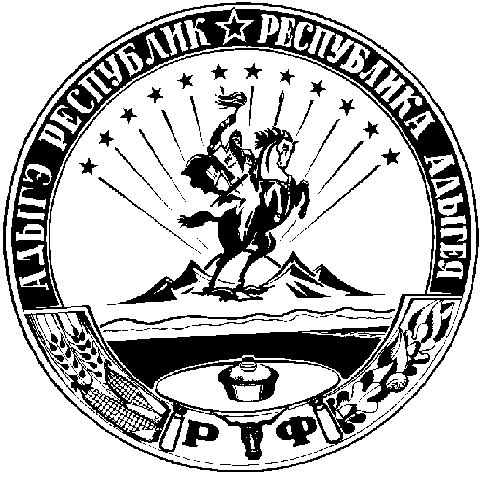 